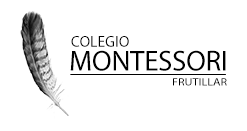 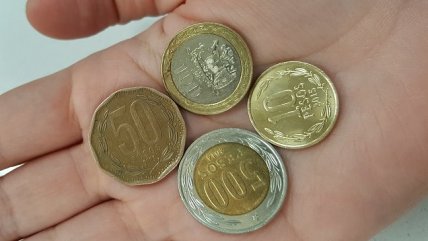 "Un juego para estimular el pensamiento matemático"Para realizar esta actividad necesitarás recolectar varias monedas de  $1o, $50,$ 100 y $500 (es ideal si encuentras monedas de $1 ).Presenta al niño la equivalencia que hay entre monedas. Ejemplo:10 monedas de 1 equivale a 1 moneda de 10.5 monedas de 10 equivale a 1 moneda de 50.10 monedas de 10 equivale a 1 moneda de 100.Después que le has presentado la equivalencia ente monedas pueden jugar al "Canje".Para jugar puedes poner sobre la mesa  o en una alfombra 1 moneda de cada tipo e invitar al niño a formar la cantidad equivalente utilizando las otras monedas.